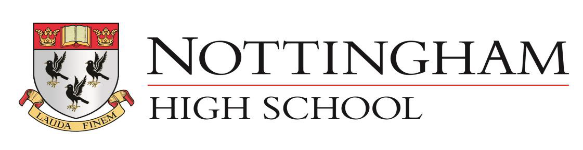 GENDER PAY GAP REPORT – APRIL 20201.	Mean Hourly Rate Gender Pay Gap		30% down from 37%2.	Median Hourly Rate Gender Pay Gap		54% down from 66%These figures appear to have decreased slightly. The workforce profile for the 4 years is slightly different due to the timing of some pay claims possibly affected by different Easter breaks and 2019 includes Holiday Club pay claims but 2020 does not.3.	Gender Quartile PercentagesUpper Quartile	Proportion of Males is 		66%Proportion of Females is 	34%Upper Middle QuartileProportion of Males is 		31%Proportion of Females is 	69%Lower Middle QuartileProportion of Males is 		41%Proportion of Females is 	59%Lower QuartileProportion of Males is 		25%Proportion of Females is 	75%CommentaryWe are satisfied that we pay the same rate for the same role, regardless of gender.The gap seen in the mean and median figures, as well as the Lower Middle and Lower Quartiles can be explained by the fact that the lowest hourly rates tend to go with Domestic and Catering Assistant roles which we run in house.We have analysed this in more detail and the pay gap reduces to 27%/43% when the 18 hourly paid Music teachers are removed.4.	Bonus Gap No bonuses were paid in 2020. 2017201820192020employees paid in the relevant pay period292265277276full time females55605762Full time males69676370part time females21232829part time males96108TTO females62606264TTO males13121111zero hours females22172313zero hours males41202319